АДМИНИСТРАЦИЯГАЛИЧСКОГО МУНИЦИПАЛЬНОГО РАЙОНА       КОСТРОМСКОЙ ОБЛАСТИ П О С Т А Н О В Л Е Н И Еот  « 30   »  декабря   2019 года   № 429г. ГаличОб утверждении перечня должностей муниципальной службы в администрации Галичского муниципального района, при назначении на которые граждане и при замещении которых муниципальные служащие обязаны представлять сведения о своих доходах, расходах, об  имуществе и обязательствах имущественного характера, а также сведения о доходах, расходах,  об имуществе и обязательствах имущественного характера своих супруги (супруга)  и несовершеннолетних детейВ соответствии с  федеральными законами от 2 марта 2007 года № 25 ФЗ «О муниципальной службе в Российской Федерации» и от 25 декабря 2008 года № 273-ФЗ «О противодействии коррупции», Уставом муниципального образования Галичский муниципальный район Костромской области  ПОСТАНОВЛЯЮ:	1. Утвердить прилагаемый перечень должностей муниципальной службы в администрации Галичского муниципального района, при назначении на которые граждане и при замещении которых муниципальные служащие обязаны представлять сведения о своих доходах, расходах, об имуществе и обязательствах имущественного характера, а также сведения о доходах, расходах об имуществе и обязательствах имущественного характера своих супруги (супруга)  и несовершеннолетних детей (далее – Перечень). 	2. Установить, что гражданин, замещавший должность муниципальной службы, включенную в Перечень в течение двух лет после увольнения с муниципальной службы:1) имеет право замещать на условиях трудового договора должности в организации и (или) выполнять в данной организации работы (оказывать данной организации услуги) в течение месяца стоимостью более ста тысяч рублей на условиях гражданско-правового договора (гражданско-правовых договоров), если отдельные функции муниципального (административного) управления данной организацией входили в должностные (служебные) обязанности муниципального служащего, с согласия комиссии по соблюдению требований к служебному поведению муниципальных служащих администрации Галичского муниципального района Костромской области и урегулированию конфликта интересов (далее - Комиссии), которое дается в порядке, установленном  Положением о данной Комиссии, утвержденным  нормативным правовым актом администрации Галичского муниципального района Костромской области; 2) обязан при заключении трудовых договоров и (или) гражданско-правовых договоров в случае, предусмотренном подпунктом 1 настоящего пункта, сообщать работодателю сведения о последнем месте муниципальной службы с соблюдением законодательства Российской Федерации о государственной тайне.3. Признать утратившими силу:1) постановление администрации Галичского муниципального района от 11 февраля 2013 года № 51 «Об утверждении перечня должностей муниципальной службы в администрации Галичского муниципального района, при назначении на которые граждане и при замещении которых муниципальные служащие обязаны представлять сведения о своих доходах, расходах, об имуществе и обязательствах имущественного характера, а также сведения о доходах, расходах, об имуществе и обязательствах имущественного характера своих супруги (супруга) и несовершеннолетних детей»;2) постановление администрации Галичского муниципального района Костромской области от 22 августа 2013 года № 303 «О внесении изменения в постановление администрации муниципального района  от 11 февраля 2013 года № 51»;3) постановление администрации Галичского муниципального района Костромской области от 30 апреля 2014 года № 138 «О внесении изменения в постановление администрации муниципального района  от 11 февраля 2013 года № 51»;4) постановление администрации Галичского муниципального района Костромской области от 23 апреля 2018 года № 95 «О внесении изменения в постановление администрации муниципального района  от 11 февраля 2013 года № 51».4. Настоящее постановление вступает в силу со дня его официального опубликования. Глава муниципального района				 Переченьдолжностей муниципальной службы в администрации Галичского муниципального района, при назначении на которые  граждане и при замещении которых муниципальные служащие обязаны представлять сведения о своих доходах, расходах, об имуществе и обязательствах имущественного характера, а также сведения о доходах,  расходах, об имуществе и обязательствах имущественного характера своих супруги (супруга) и несовершеннолетних детей1. Первый заместитель главы администрации муниципального района 2. Заместитель главы администрации муниципального района по социально-гуманитарному развитию 3. Управляющий делами администрации муниципального района Помощник главы муниципального района по мобилизационной работеКомитет по управлению муниципальным имуществом и  земельными ресурсами администрации муниципального района (далее - комитет)5. Председатель комитета 6. Заместитель председателя комитетаОбщий отдел администрации муниципального района (далее - отдел)7. Заведующий отделом                    8.  Заместитель заведующего отделом, юрист  Отдел сельского хозяйства администрации муниципального района (далее – отдел)9. Заведующий отделомОтдел архитектуры, строительства, ЖКХ, дорожного хозяйства и природных ресурсов администрации муниципального района (далее – отдел)10. Заведующий отделом 11. Заместитель заведующего отделом по вопросам архитектуры и строительства12. Заместитель заведующего отделом по вопросам жилищно-коммунального хозяйстваОтдел по экономике и охране труда администрации муниципального района (далее – отдел)13. Заведующий отделом Архивный отдел администрации муниципального района (далее - отдел)14. Заведующий архивным отделом Отдел образования администрации муниципального района (далее – отдел)15.  Заведующий отделом                    16.  Заместитель заведующего отделом Отдел по  делам культуры, молодежи и спорта  администрации муниципального района (далее - отдел)17. Заведующий отделом18. Заместитель заведующего отделом Управление финансов администрации муниципального района (далее – управление финансов)19. Начальник управления финансов          20.  Заместитель начальника, руководитель инспекции по бюджету управления финансов  21. Начальник отдела учета и отчетности – главный бухгалтер управления финансовСектор по внутреннему муниципальному финансовому контролю администрации муниципального района (далее – сектор)22. Заведующий секторомСектор по социальной работе, опеке и попечительству администрации муниципального района (далее – сектор)23. Заведующий секторомПриложениеУТВЕРЖДЕНпостановлением администрации  муниципального районаот «30» декабря 2019 года № 429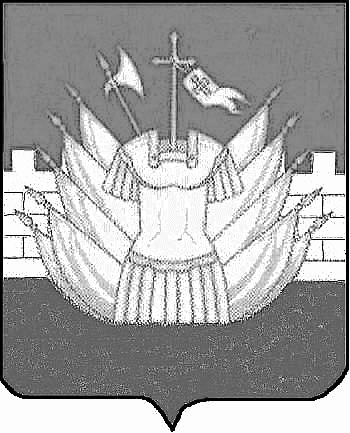 